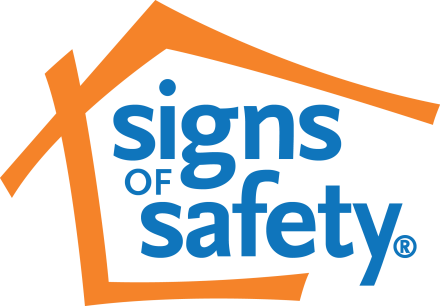 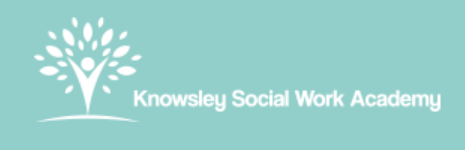 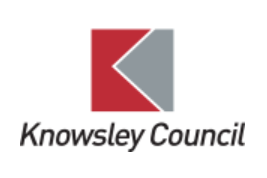 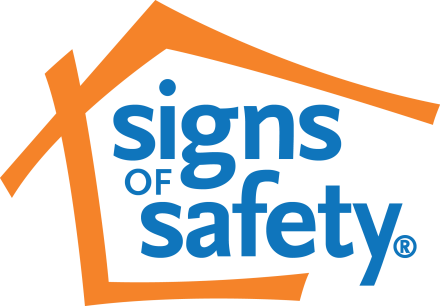 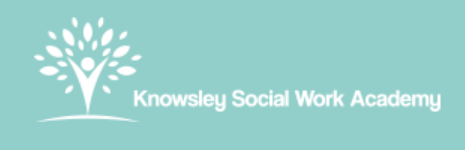 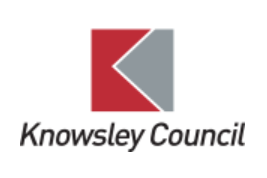 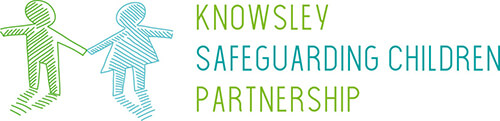 DATE OF SESSION: ATTENDEES & ROLESSUMMARY OF THE CRITIAL ISSUES / REASONS FOR INVOLVEMENT WITH FAMILY: WHAT’S WORKING WELL – QUESTIONS I WANT TO ASK FOLLOWING THIS SESSION:WHAT ARE WE WORRIED ABOUT – QUESTIONS I WANT TO ASK FOLLOWING THIS SESSION: EXAMPLE DANGER / WORRY STATEMENTS FROM THE SESSION:EXAMPLE SAFETY / WELLBEING / SUCCESS GOALS FROM THE SESSION:EXAMPLE SCALING QUESTIONS FROM THE SESSION:ANY OTHER NEXT STEPS / REFLECTIONS FROM THE SESSION:RoleNameJob TitleCase HolderFacilitatorAdvisorObserver Participants